MONDAY – THURSDAY SCHEDULE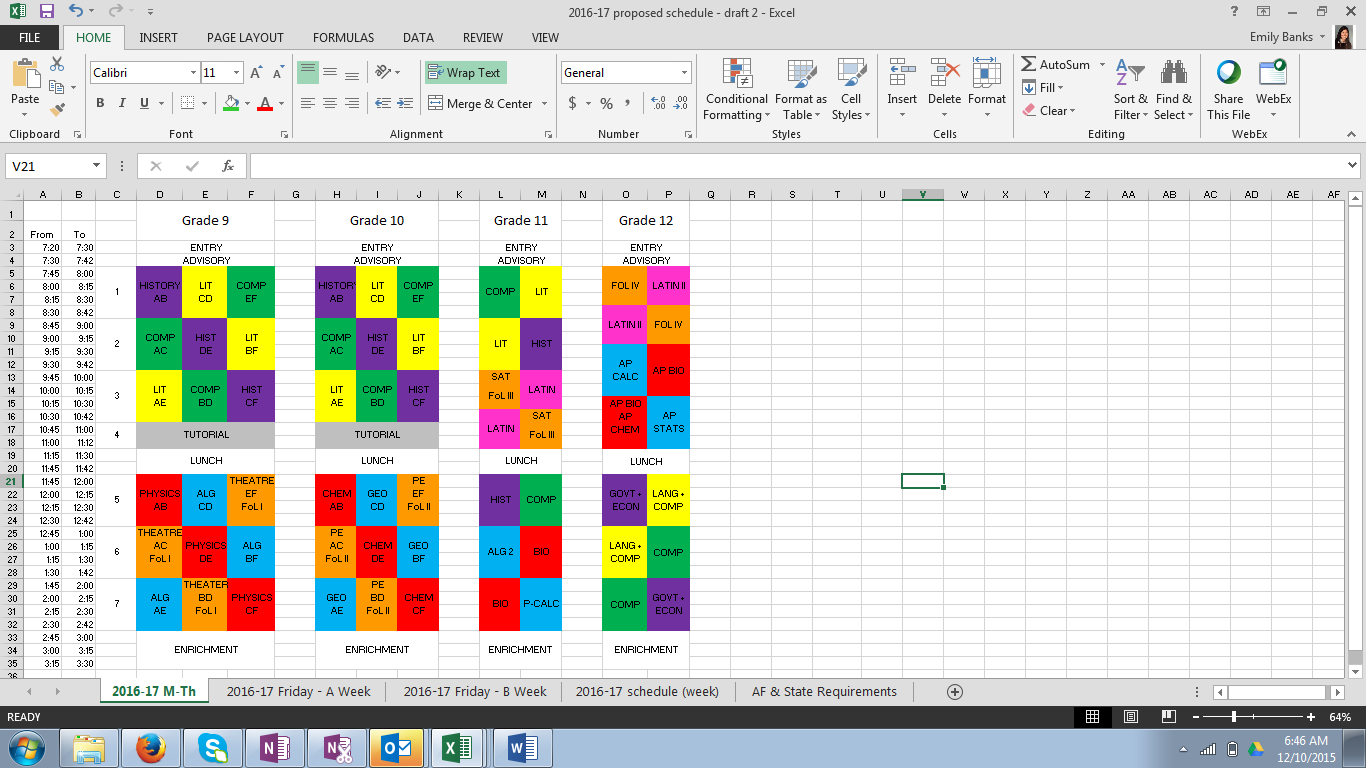 FRIDAY – A WEEK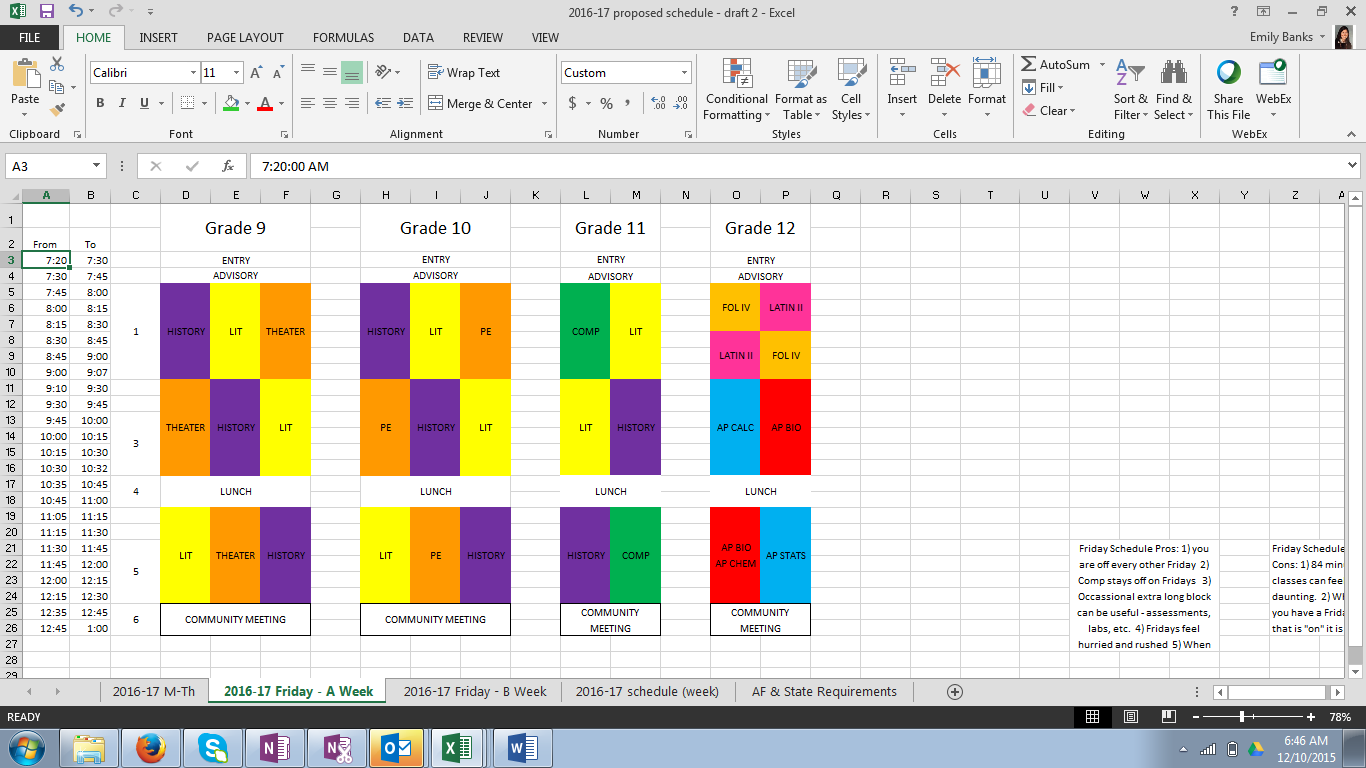 FRIDAY – B WEEK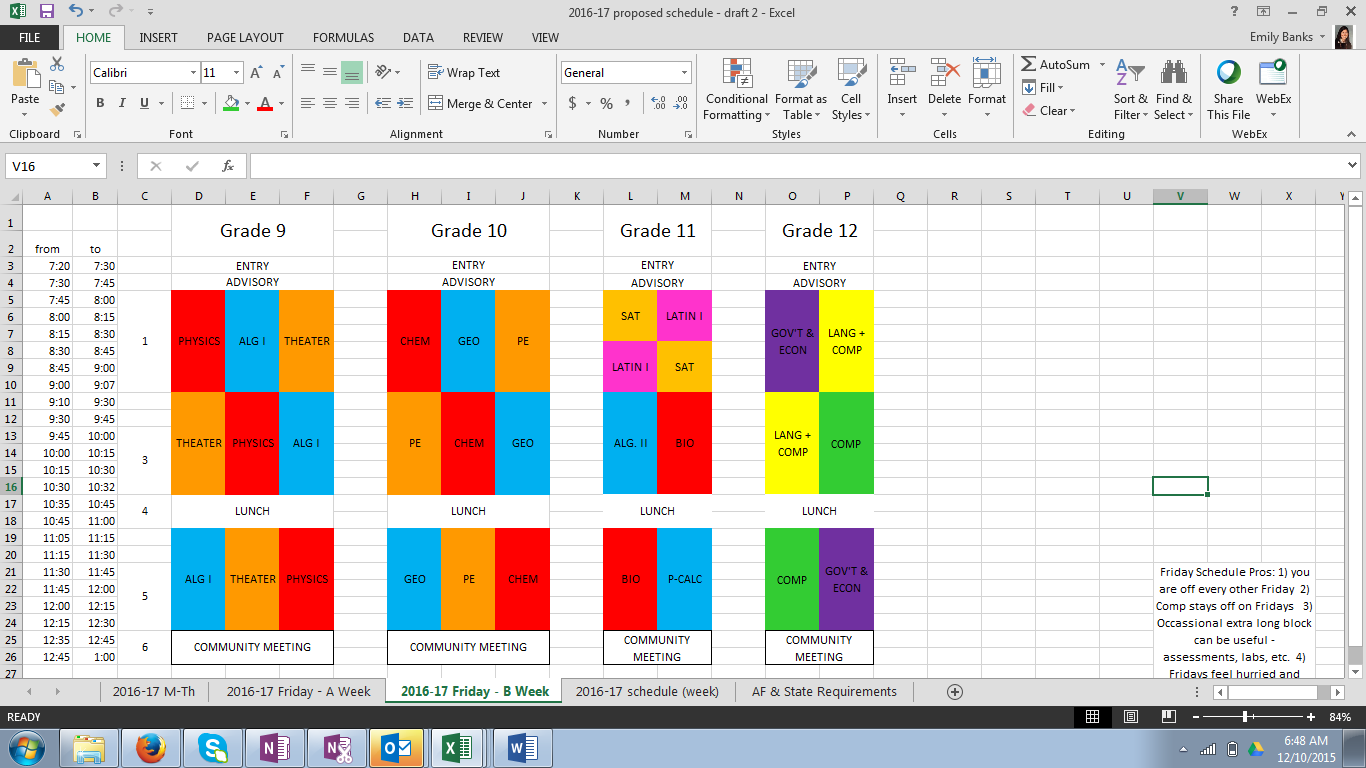 WEEK OVERVIEW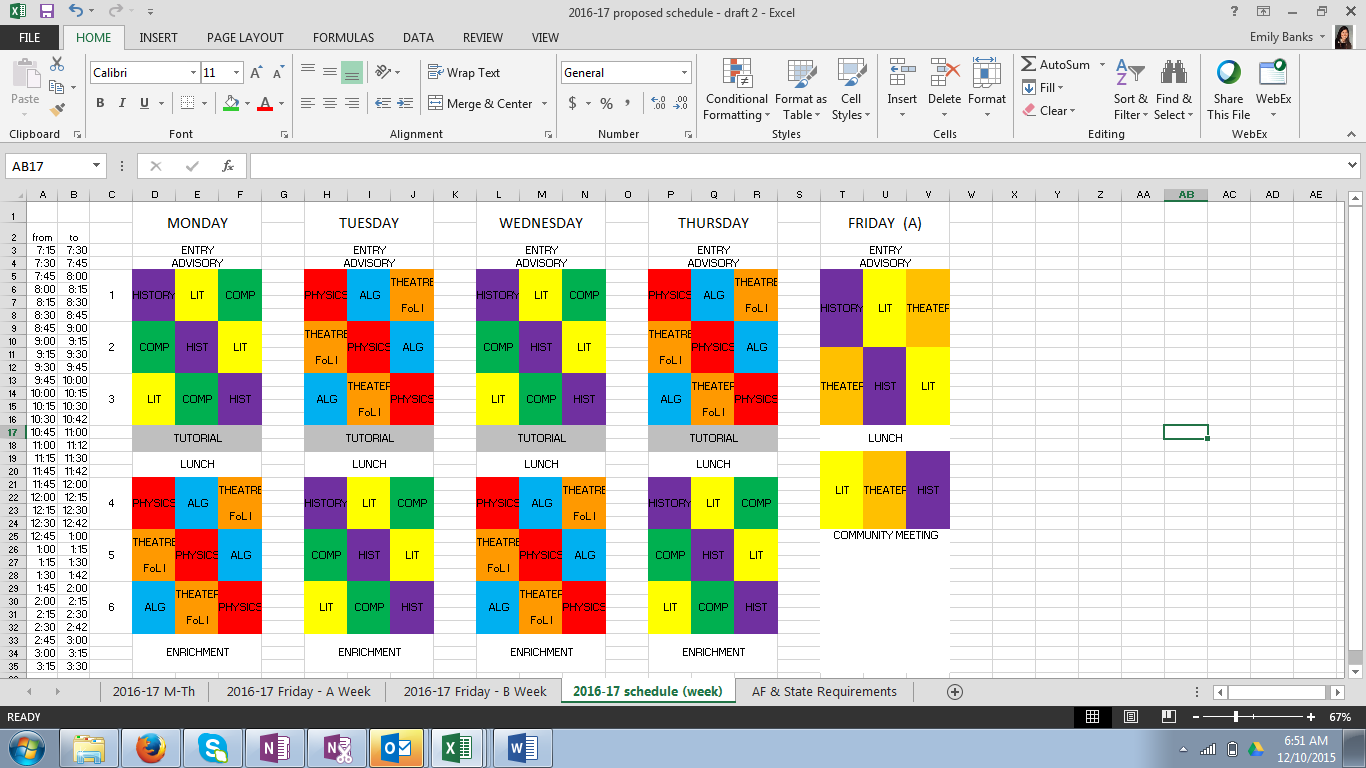 